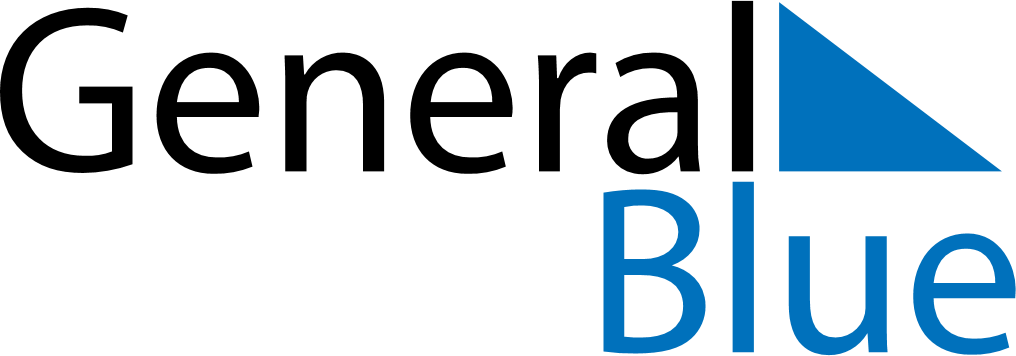 October 2028October 2028October 2028BangladeshBangladeshSundayMondayTuesdayWednesdayThursdayFridaySaturday1234567891011121314Durga Puja1516171819202122232425262728293031